We Can! 2We Can! 2We Can! 2We Can! 2No.ページ問題二次元コード14Let's Listen 2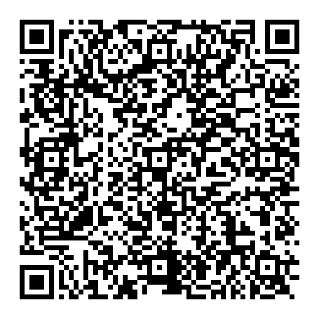 27Let's Listen 3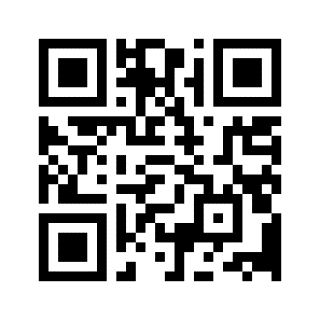 38Activity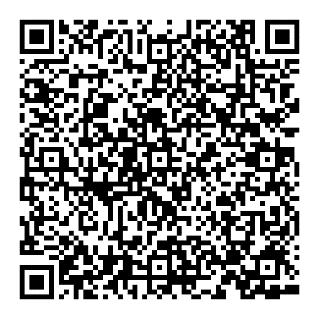 49STORY TIME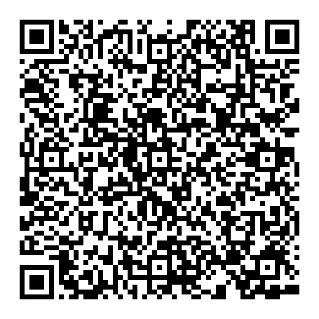 511Let's Play 1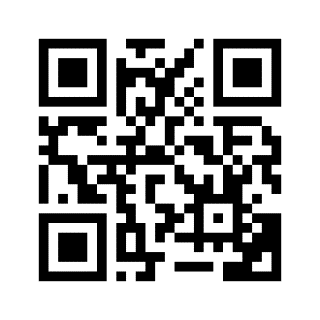 612Let's Listen 1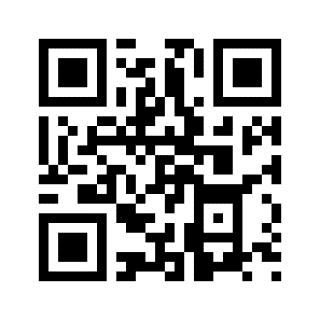 713Let's Listen 2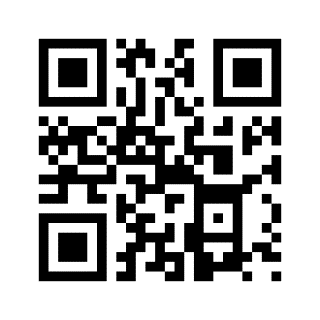 813Let's Chant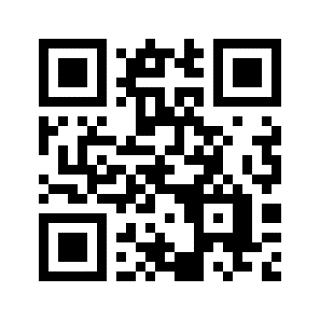 913Let's Chant
( Long Version)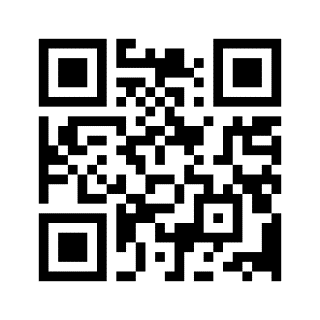 1016Activity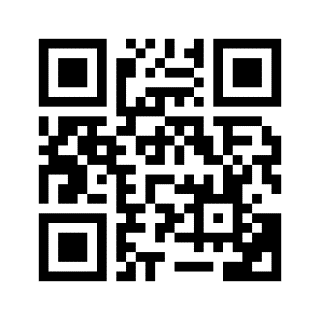 1117STORY TIME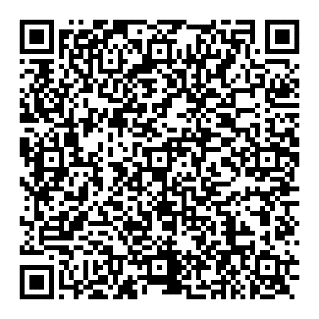 1224Let's Listen 1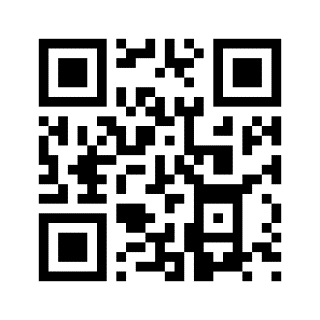 1324Let's Listen 2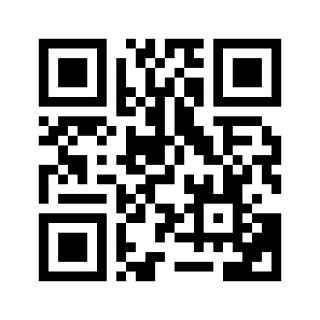 1425STORY TIME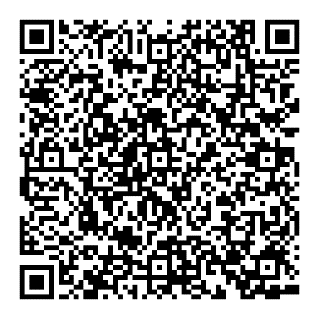 1527Let's Listen 1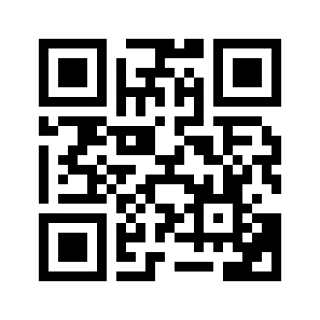 1628Let's Listen 2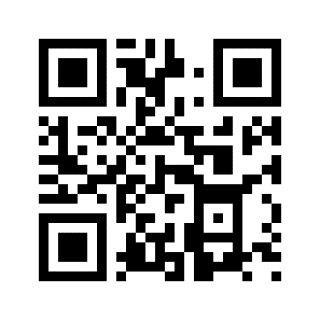 1729Let's Listen 3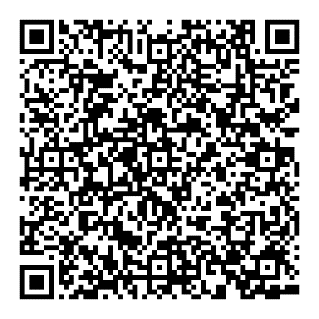 1829Let's Chant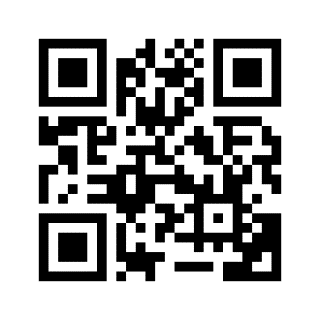 1931Activity 1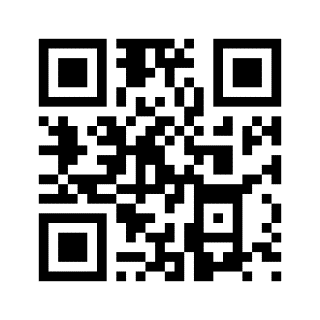 2032Activity 2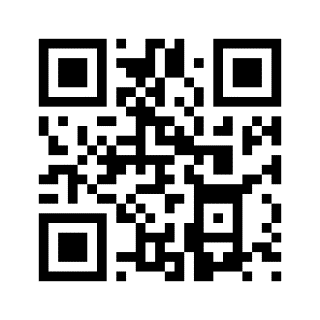 2133STORY TIME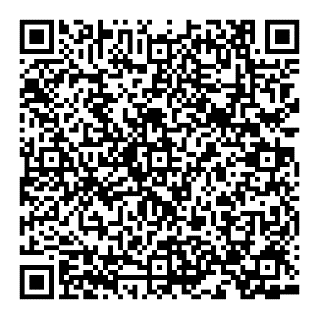 2235Let's Chant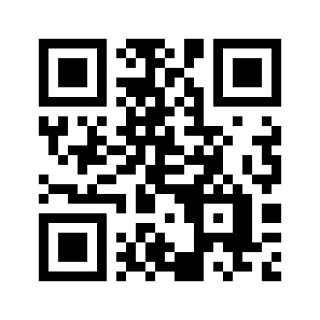 2336Let's Listen 1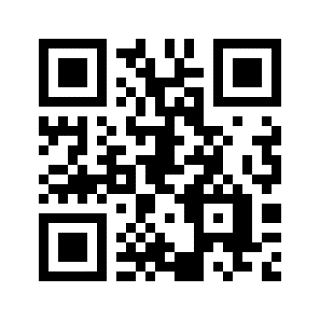 2437Let's Listen 2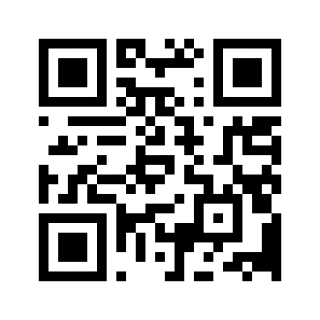 2538Let's Listen 3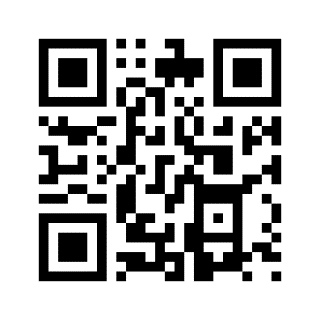 2641STORY TIME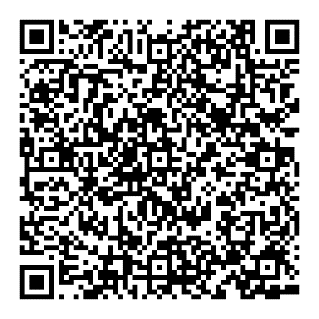 2745Let's Chant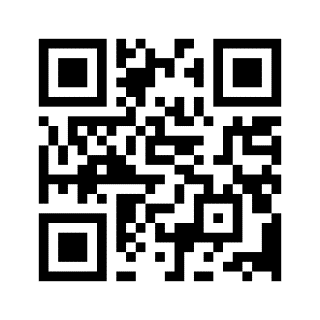 2849STORY TIME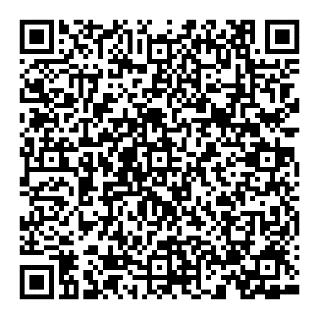 2951Let's Chant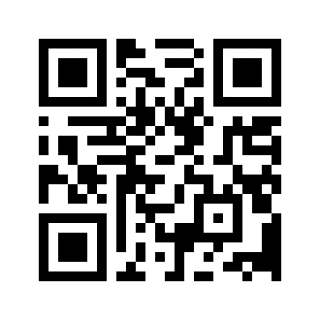 3052Let's Listen 1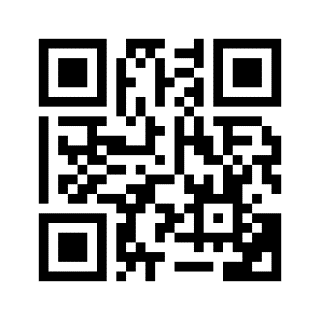 3152Let's Listen 2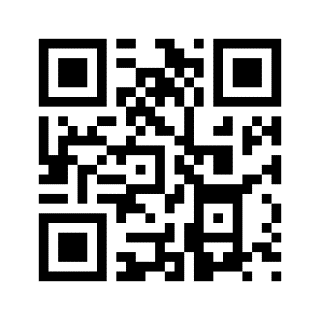 3254Let's Listen 3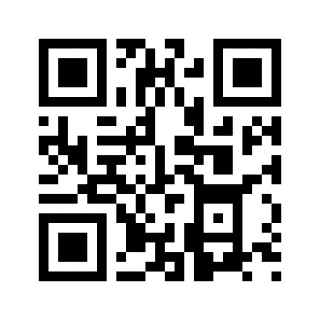 3357STORY TIME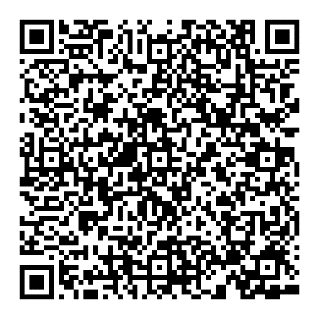 3458Let's Chant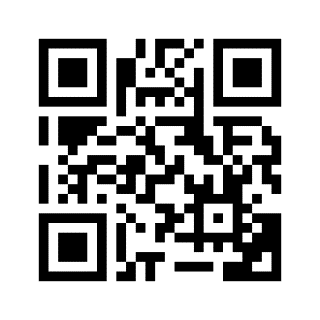 3561Let's Listen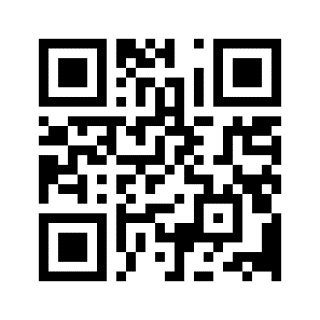 3665STORY TIME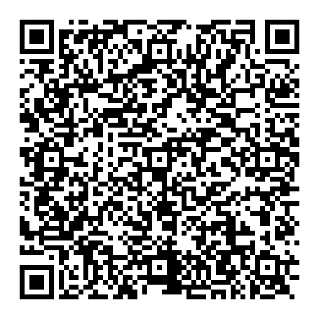 3767Let's Chant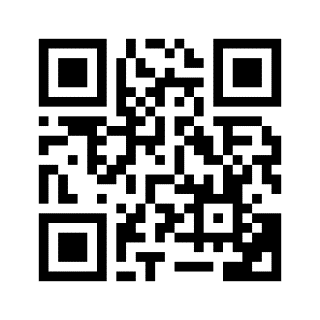 3868Let's Listen 1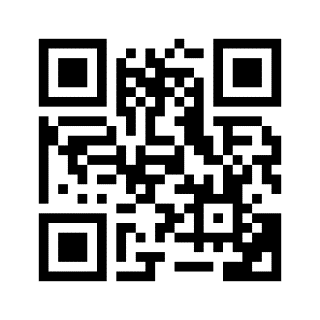 3969Let's Listen 2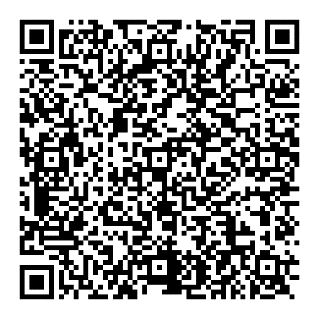 4071Let's Listen 3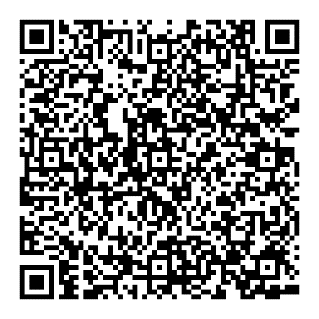 4171Let's Listen 4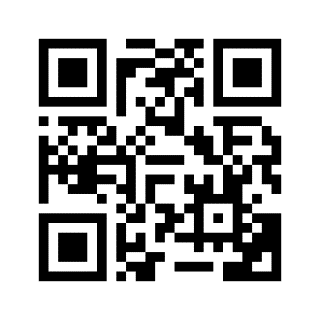 4273STORY TIME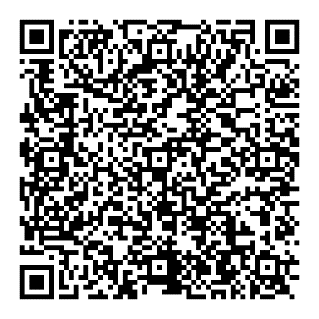 